ОШ“Бошко Палковљевић Пинки“
Сремска МитровицаИзбор уџбеника Након увида у уџбеничке комплете са Листе одобрених уџбеника који ће се користити у основној школи од школске 2016/2017. до 2018/2019. године, обавештавамо да је школа након реализованог поступка избора уџбеника, прописаног Законом о уџбеницима ('Службени гласник РС', број 68/15), изабрала следеће уџбеничке комплете: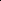 Светлана Миловановић
Директор школеМ.П.1. РАЗРЕД1. РАЗРЕД1. РАЗРЕД1. РАЗРЕДМУЗИЧКА КУЛТУРА - Привредно друштво за издавачку делатност Нови Логос - СРП1МУЗ01265МУЗИЧКА КУЛТУРА - Привредно друштво за издавачку делатност Нови Логос - СРП1МУЗ01265„Музичка култура 1”, уџбеник музичке културе за први разред основне школе; Аутор(и): Драгана Михајловић Бокан, Марина Ињац; Неопходно за ученика: Да     Цена: 670,00 динараСВЕТ ОКО НАС - Привредно друштво за издавачку делатност Нови Логос - СРП1СВЕ01260 СВЕТ ОКО НАС - Привредно друштво за издавачку делатност Нови Логос - СРП1СВЕ01260 „Свет око нас”, уџбеник за први разред основне школе; Аутор(и): Љиљана Стокановић, Гордана Лукић; Неопходно за ученика: Да   Цена: 740,00 динара„Свет око нас”, радна свеска за први разред основне школе; Аутор(и): Љиљана Стокановић, Гордана Лукић; Неопходно за ученика: Да   Цена: 740,00 динараСрПСКИ ЈЕЗИК -- Привредно друштво за издавачку делатност Нови Логос - СРП1СРП01249 СрПСКИ ЈЕЗИК -- Привредно друштво за издавачку делатност Нови Логос - СРП1СРП01249 „Буквар” за први разред основне школе; Аутор(и): Душка Милић, Татјана Митић; Неопходно за ученика: Дa   Цена: 890,00 динара„Реч по реч”, читанка за први разред основне школе; Аутор(и): Наташа Станковић- Шошо, Маја Костић; Неопходно за ученика: Да    Цена: 770,00 динара„Радна свеска уз буквар - Писана слова”, за први разред основне школе; Аутор(и): Татјана Митић, Душка Милић; Неопходно за ученика: Да    Цена: 390,00 динара„Радна свеска уз буквар - Штампана слова”, за први разред основне школе; Аутор(и): Татјана Митић, Душка Милић; Неопходно за ученика: Да   Цена: 390,00 динара„Реч по реч”, радна свеска уз читанку за први разред основне школе; Аутор(и): Наташа Станковић-Шошо, Маја Костић; Неопходно за ученика: Да  Цена: 550,00 динМАТЕМАТИКА - Привредно друштво за издавачку делатност Нови Логос - СРП1МАТ01256 МАТЕМАТИКА - Привредно друштво за издавачку делатност Нови Логос - СРП1МАТ01256 „Математика 1”, уџбеник за први разред основне школе; Аутор(и): Ива Иванчевић, Сенка Тахировић; Неопходно за ученика: Да;   Цена: 740,00 динара„Математика 1”, радна свеска из математике за први разред основне школе; Аутор(и): С. Тахировић, Ива Иванчевић; Неопходно за ученика: Да;   Цена: 740,00 дин Страни језикСтрани језикСтрани језикЕНГЛЕСКИ ЈЕЗИК - Привредно друштво за издавачку делатност Нови Логос - СТР1ЕНГ01622ЕНГЛЕСКИ ЈЕЗИК - Привредно друштво за издавачку делатност Нови Логос - СТР1ЕНГ01622„Family and Friends Foundation Class Book”, eнглески језик за први разред основне школе, уџбеник; Аутор(и): Susan Iannuzzi; Неопходно за ученика: Да    Цена: 660,00 динара„Family and Friends Foundation Workbook”, енглески језик за први разред основне школе, радна свеска и ЦД; Аутор(и): Susan Iannuzzi ; Неопходно за ученика: Да    Цена: 520,00 динара2. РАЗРЕД2. РАЗРЕД2. РАЗРЕД2. РАЗРЕДСРПСКИ ЈЕЗИК - Привредно друштво за издавачку делатност Нови Логос - СРП2СРП01266 СРПСКИ ЈЕЗИК - Привредно друштво за издавачку делатност Нови Логос - СРП2СРП01266 „Уз речи растемо”, читанка за други разред основне школе; Аутор(и): Наташа Станковић-Шошо, Маја Костић; Неопходно за ученика: Да   Цена: 750,00 динара„Латиница”, радни уџбеник за други разред основне школе; Аутор(и): Душка Милић, Татјана Митић; Неопходно за ученика: Да    Цена: 620,00 динара„Дар речи”, граматика за други разред основне школе; Аутор(и): Јелена Срдић; Неопходно за ученика: Да    Цена: 640,00 динара„Радна свеска”, српски језик за други разред основне школе; Аутор(и): Ј. Срдић, Наташа Станковић-Шошо, Маја Костић; Неопходно за ученика: Да   Цена: 620,00 динМУЗИЧКА КУЛТУРА - Привредно друштво за издавачку делатност Нови Логос - СРП2МУЗ01290 МУЗИЧКА КУЛТУРА - Привредно друштво за издавачку делатност Нови Логос - СРП2МУЗ01290 „Музичка култура 2”, уџбеник музичке културе за други разред основне школе; Аутор(и): Драгана Михајловић Бокан, Марина Ињац; Неопходно за ученика: Да   Цена: 670,00 динараСВЕТ ОКО НАС - Привредно друштво за издавачку делатност Нови Логос - СРП2СВЕ01270 СВЕТ ОКО НАС - Привредно друштво за издавачку делатност Нови Логос - СРП2СВЕ01270 „Свет око нас”, уџбеник за други разред основне школе; Аутор(и): Љиљана Стокановић, Гордана Лукић; Неопходно за ученика: Да   Цена: 740,00 динара„Свет око нас”, радна свеска за други разред основне школе; Аутор(и): Љиљана Стокановић, Гордана Лукић; Неопходно за ученика: Да   Цена: 740,00 динараМАТЕМАТИКА - Привредно друштво за издавачку делатност Нови Логос - СРП2МАТ01269 МАТЕМАТИКА - Привредно друштво за издавачку делатност Нови Логос - СРП2МАТ01269 „Математика 2”, уџбеник математике за други разред основне школе; Аутор(и): Сенка Тахировић, Ива Иванчевић ; Неопходно за ученика: Да   Цена: 740,00 динара„Математика 2”, радна свеска из математикe за други разред основне школе; Аутор(и): Ива Иванчевић, С. Тахировић ; Неопходно за ученика: Да   Цена: 740,00 динСтрани језикСтрани језикСтрани језикЕНГЛЕСКИ ЈЕЗИК - Привредно друштво за издавачку делатност Нови Логос - СТР2ЕНГ01630 ЕНГЛЕСКИ ЈЕЗИК - Привредно друштво за издавачку делатност Нови Логос - СТР2ЕНГ01630 „Family and Friends Starter Class Book”, енглески језик за други разред основне школе, уџбеник са ЦД-ом; Аутор(и): Naomi Simmons; Неопходно за ученика: Да   Цена: 820,00 динара„Family and Friends Starter Workbook”, енглески језик за други разред основне школе, радна свеска; Аутор(и): Naomi Simmons ; Неопходно за ученика: Да   Цена: 670,00 динара3. РАЗРЕД3. РАЗРЕД3. РАЗРЕД3. РАЗРЕДМУЗИЧКА КУЛТУРА - Klett Издавачка кућа доо - СРП3МУЗ01220МУЗИЧКА КУЛТУРА - Klett Издавачка кућа доо - СРП3МУЗ01220„Чаробни свет музике 3”, музичка култура за трећи разред основне школе; Аутор(и): Гордана Илић; Неопходно за ученика: Да    Цена: 690,00 динараПРИРОДА И ДРУШТВО - Привредно друштво за издавачку делатност Нови Логос - СРП3ПРИ01303ПРИРОДА И ДРУШТВО - Привредно друштво за издавачку делатност Нови Логос - СРП3ПРИ01303„Природа и друштво 3”, уџбеник за трећи разред основне школе; Аутор(и): Марина Мунитлак , Маријана Шикл Ерски ; Неопходно за ученика: Да   Цена: 740,00 дин„Природа и друштво 3”, радна свеска за трећи разред основне школе; Аутор(и): Марина Мунитлак , Андријана Шикл Ерски, Албина Холод ; Неопходно за ученика: Да            Цена: 740,00 динараСРПСКИ ЈЕЗИК - Привредно друштво за издавачку делатност Нови Логос - СРП3СРП01292 СРПСКИ ЈЕЗИК - Привредно друштво за издавачку делатност Нови Логос - СРП3СРП01292 „У свету речи”, читанка за трећи разред основне школе; Аутор(и): Наташа Станковић-Шошо, Маја Костић; Неопходно за ученика: Да   Цена: 760,00 динара„Дар речи”, граматика за трећи разред основне школе; Аутор(и): Јелена Срдић; Неопходно за ученика: Да   Цена: 650,00 динара„Радна свеска”,српски језик за трећи разред основне школе; Аутор(и): Н. Станковић-Шошо, Јелена Срдић, Маја Костић; Неопходно за ученика: Да   Цена: 620,00 динНАРОДНА ТРАДИЦИЈА - ЈП Завод за уџбенике - СРП3НАР00498 НАРОДНА ТРАДИЦИЈА - ЈП Завод за уџбенике - СРП3НАР00498 СВЕ, СВЕ АЛИ ЗАНАТ - уџбеник за народну традицију за трећи разред основне школе; Аутор(и): Силвија Перић, Вилма Нишкановић; Неопходно за ученика: Да    Цена: 741,4 динараМАТЕМАТИКА - Привредно друштво за издавачку делатност Нови Логос - СРП3МАТ01302МАТЕМАТИКА - Привредно друштво за издавачку делатност Нови Логос - СРП3МАТ01302„Математика 3”, уџбеник математике за трећи разред основне школе; Аутор(и): Сенка Тахировић, Ива Иванчевић; Неопходно за ученика: Да  Цена: 740,00 динара„Математика 3”, радна свеска из математике за трећи разред основне школе; Аутор(и): С. Тахировић, Ива Иванчевић; Неопходно за ученика: Да  Цена: 740,00 динСтрани језикСтрани језикСтрани језикЕНГЛЕСКИ ЈЕЗИК - Привредно друштво за издавачку делатност Нови Логос - СТР3ЕНГ01631ЕНГЛЕСКИ ЈЕЗИК - Привредно друштво за издавачку делатност Нови Логос - СТР3ЕНГ01631„Family and Friends 1 Class Book”, енглески језик за трећи разред основне школе, уџбеник са ЦД- ом; Аутор(и): Naomi Simmons; Неопходно за ученика: Да  Цена: 870,00 динара„Family and Friends 1 Workbook”, енглески језик за трећи разред основне школе, радна свеска; Аутор(и): Naomi Simmons ; Неопходно за ученика: Да  Цена: 720,00 динара4. РАЗРЕД4. РАЗРЕД4. РАЗРЕД4. РАЗРЕДМУЗИЧКА КУЛТУРА  - Klett Издавачка кућа доо - СРП4МУЗ00801 МУЗИЧКА КУЛТУРА  - Klett Издавачка кућа доо - СРП4МУЗ00801 „Чаробни свет музике”, музичка култура за четврти разред основне школе; Аутор(и): Гордана Илић; Неопходно за ученика: Да   Цена: 690,00 динара„Чаробни свет музике”, радна нотна свеска за четврти разред основне школе; Аутор(и): Гордана Илић ; Неопходно за ученика: Да   Цена: 290,00 динараПРИРОДА И ДРУШТВО - Привредно друштво за издавачку делатност Нови Логос - СРП4ПРИ01307ПРИРОДА И ДРУШТВО - Привредно друштво за издавачку делатност Нови Логос - СРП4ПРИ01307„Природа и друштво 4”, уџбеник с тематским атласом за четврти разред основне школе; Аутор(и): Александар Кандић, Гордана Субаков Симић, Жељко Васић, Дамир Живковић, Иван Матејић Неопходно за ученика: Да  Цена: 740,00 динара„Природа и друштво 4”, радна свеска за четврти разред основне школе; Аутор(и): Александар Кандић, Гордана Субаков Симић, Жељко Васић, Дамир Живковић, Иван Матејић ; Неопходно за ученика: Да                           Цена: 740,00 динараСРПСКИ ЈЕЗИК -  Привредно друштво за издавачку делатност Нови Логос - СРП4СРП01305 - Број ученика: 59СРПСКИ ЈЕЗИК -  Привредно друштво за издавачку делатност Нови Логос - СРП4СРП01305 - Број ученика: 59„Бескрајне речи”, читанка за четврти разред основне школе; Аутор(и): Наташа Станковић-Шошо, Соња Чабрић; Неопходно за ученика: Да  Цена: 790,00 динара„Дар речи”, граматика за четврти разред основне школе; Аутор(и): Јелена Срдић, Зорана Петковић-Живановић; Неопходно за ученика: Да   Цена: 650,00 динара„Радна свеска”,српски језик за четврти разред основне школе; Аутор(и): Наташа Станковић-Шошо, Јелена Срдић, Зорана Петковић-Живановић, Соња Чабрић Неопходно за ученика: Да    Цена: 630,00 динараМАТЕМАТИКА - Привредно друштво за издавачку делатност Нови Логос - СРП4МАТ01306МАТЕМАТИКА - Привредно друштво за издавачку делатност Нови Логос - СРП4МАТ01306„Математика 4”, уџбеник математике за четврти разред основне школе; Аутор(и): Сенка Тахировић Неопходно за ученика: Да    Цена: 740,00 динара„Математика 4”, радна свеска из мтематикe за четврти разред основне школе; Аутор(и): Сенка Тахировић, Момчило Степановић ; Неопходно за ученика: Да  Цена: 740,00 динараНАРОДНА ТРАДИЦИЈА - ЈП Завод за уџбенике - СРП4НАР00560НАРОДНА ТРАДИЦИЈА - ЈП Завод за уџбенике - СРП4НАР00560ДРУМОМ ХОДИ, ВОДОМ БРОДИ - уџбеник за четврти разред основне школе; Аутор(и): Силвија Перић, Вилма Нишкановић  Неопходно за ученика: Да     Цена: 741,4 динараСтрани језикСтрани језикСтрани језикЕНГЛЕСКИ ЈЕЗИК - Привредно друштво за издавачку делатност Нови Логос - СТР4ЕНГ01632 ЕНГЛЕСКИ ЈЕЗИК - Привредно друштво за издавачку делатност Нови Логос - СТР4ЕНГ01632  „Family and Friends 2 Class Book”, енглески језик за четврти разред основне школе, уџбеник са ЦД- ом; Аутор(и): Naomi Simmons; Неопходно за ученика: Да  Цена: 870,00 динара„Family and Friends 2 Workbook”, eнглески језик за четврти разред основне школе, радна свеска; Аутор(и): Naomi Simmons; Неопходно за ученика: Да   Цена: 720,00 динара5. РАЗРЕД5. РАЗРЕД5. РАЗРЕД5. РАЗРЕДМУЗИЧКА КУЛТУРА  - Привредно друштво за издавачку делатност Нови Логос - СРП5МУЗ01311 МУЗИЧКА КУЛТУРА  - Привредно друштво за издавачку делатност Нови Логос - СРП5МУЗ01311 „Музичка култура 5”, уџбеник за пети разред основне школе; Аутор(и): Александра Паладин, Д. Михајловић-Бокан ; Неопходно за ученика: Да   Цена: 710,00 динСРПСКИ ЈЕЗИК  - Klett Издавачка кућа доо - СРП5СРП01207 СРПСКИ ЈЕЗИК  - Klett Издавачка кућа доо - СРП5СРП01207 „Чаролија речи”, читанка за пети разред основне школе; Аутор(и): Наташа Станковић-Шошо; Неопходно за ученика: Да   Цена: 840,00 динара„Граматика 5”, српски језик за пети разред основне школе; Аутор(и): Весна Ломпар; Неопходно за ученика: Да   Цена: 620,00 динара„Српски језик 5”, радна свеска уз уџбенички комплет за пети разред основне школе; Аутор(и): В. Ломпар, Наташа Станковић Шошо; Неопходно за ученика: Да  Цена: 530,00 динараГЕОГРАФИЈА  - ЈП Завод за уџбенике - СРП5ГЕО00642  ГЕОГРАФИЈА  - ЈП Завод за уџбенике - СРП5ГЕО00642  ГЕОГРАФИЈА - уџбеник за пети разред основне школе; Аутор(и): Рада Ситарица, Милутин Тадић; Неопходно за ученика: Да     Цена: 759,00 динараИНФОРМАТИКА И РАЧУНАРСТВО  - БИГЗ школство доо - СРП5ИНФ00211 ИНФОРМАТИКА И РАЧУНАРСТВО  - БИГЗ школство доо - СРП5ИНФ00211 Информатика и рачунарство 5, уџбеник; Аутор(и): Никола Клем; Неопходно за ученика: Да  Цена: 800,00 динараМАТЕМАТИКА  - Привредно друштво Герундијум доо, Београд (Палилула) - СРП5МАТ01109МАТЕМАТИКА  - Привредно друштво Герундијум доо, Београд (Палилула) - СРП5МАТ01109Математика за 5. разред основне школе; Аутор(и): др Синиша Јешић, Марко Игњатовић, Драгица Мишић ; Неопходно за ученика: Да   Цена: 792,00 динараЗбирка задатака из математике за 5. разред основне школе, на три нивоа; Аутор(и): др Синиша Јешић, Драгица Мишић, Марко Игњатовић ; Неопходно за ученика: Да   Цена: 638,00 динараБИОЛОГИЈА - Привредно друштво Герундијум доо, Београд (Палилула) - СРП5БИО00024 БИОЛОГИЈА - Привредно друштво Герундијум доо, Београд (Палилула) - СРП5БИО00024 Биологија за 5. разред основне школе; Аутор(и): Тијана Прибићевић, Томка Миљановић, Весна Миливојевић ; Неопходно за ученика: Да    Цена: 792,00 динараИСТОРИЈА  - Klett Издавачка кућа доо - СРП5ИСТ00841 ИСТОРИЈА  - Klett Издавачка кућа доо - СРП5ИСТ00841 „Историја 5”, уџбеник за пети разред основне школе; Аутор(и): Бранка Бечановић; Неопходно за ученика: Да   Цена: 850,00 динараТЕХНИЧКО И ИНФОРМАТИЧКО ОБРАЗОВАЊЕ - Привредно друштво за издавачку делатност Нови Логос - СРП5ТЕХ01316 ТЕХНИЧКО И ИНФОРМАТИЧКО ОБРАЗОВАЊЕ - Привредно друштво за издавачку делатност Нови Логос - СРП5ТЕХ01316 „Техничко и информатичко образовање 5”, уџбеник за пети разред основне школе; Аутор(и): Жељко Васић, Дијана Каруовић ; Неопходно за ученика: Да    Цена: 790,00 динара„Техничко и информатичко образовање 5”, радна свеска за пети разред основне школе; Аутор(и): Жељко Васић, Дијана Каруовић ; Неопходно за ученика: Да    Цена: 540,00 динараЛИКОВНА КУЛТУРА  - БИГЗ школство доо - СРП5ЛИК00191 ЛИКОВНА КУЛТУРА  - БИГЗ школство доо - СРП5ЛИК00191 Ликовна култура 5, уџбеник; Аутор(и): Здравко Милинковић, Момчило Јанковић; Неопходно за ученика: Да   Цена: 700,00 динараСтрани језикСтрани језикСтрани језикЕНГЛЕСКИ ЈЕЗИК  - Дата Статус д.о.о. - СТР5ЕНГ00305 ЕНГЛЕСКИ ЈЕЗИК  - Дата Статус д.о.о. - СТР5ЕНГ00305 To The Top 1; Аутор(и): H.Q. Mirchell; Неопходно за ученика: Да   Цена: 890,00 динараTO THE TOP 1, радна свеска; аутор(и): H.Q. Mirchell; Неопходно за ученика: ДА   Цена: 590,00 динараНЕМАЧКИ ЈЕЗИК  - KLETT ИЗДАВАЧКА КУЋА ДОО - СТР5НЕМ01203 НЕМАЧКИ ЈЕЗИК  - KLETT ИЗДАВАЧКА КУЋА ДОО - СТР5НЕМ01203 „Wir 1”, немачки језик за 5. разред основне школе, уџбеник за прву годину учења и ЦД; Аутор(и): Ђорђо Мота, Драгана Боос; Неопходно за ученика: Да   Цена: 860,00 динара„Wir 1”, немачки језик за пети разред основне школе, радна свеска за прву годину учења ; Аутор(и): Ђорђо Мота, Драгана Боос ; Неопходно за ученика: Да   Цена: 610,00 динараФРАНЦУСКИ ЈЕЗИК -- Klett Издавачка кућа доо - СТР5ФРА01151 - Број ученика - Први страни језик: 0 - Други страни језик: 15ФРАНЦУСКИ ЈЕЗИК -- Klett Издавачка кућа доо - СТР5ФРА01151 - Број ученика - Први страни језик: 0 - Други страни језик: 15„Et toi?”, француски језик за 5. разред основне школе, уџбеник за прву годину учења и ЦД; Аутор(и): Мари Жозе Лопез, Жан Тјери ле Буњек; Неопходно за ученика: Да  Цена: 800,00 динара„Et toi?”, француски језик за 5. разред основне школе, радна свеска за прву годину учења ; Аутор(и): М. Ж. Лопез, Ж. Т. ле Буњек, Гај Луис ; Неопходно за ученика: Да Цена: 530,00 динара6. РАЗРЕД6. РАЗРЕД6. РАЗРЕД6. РАЗРЕДСРПСКИ ЈЕЗИК -  Klett Издавачка кућа доо - СРП6СРП01208 СРПСКИ ЈЕЗИК -  Klett Издавачка кућа доо - СРП6СРП01208 „Маштарија речи”, читанка за шести разред основне школе; Аутор(и): Наташа Станковић Шошо ; Неопходно за ученика: Да   Цена: 840,00 динара„Граматика 6”, српски језик за шести разред основне школе; Аутор(и): Весна Ломпар; Неопходно за ученика: Да   Цена: 620,00 динара„Радна свеска уз Граматику 6”, српски језик за шести разред основне школе; Аутор(и): Весна Ломпар; Неопходно за ученика: Да    Цена: 265,00 динара„Радна свеска уз Читанку 6”, српски језик за шести разред основне школе; Аутор(и): Наташа Станковић Шошо; Неопходно за ученика: Да  Цена: 265,00 динараИНФОРМАТИКА И РАЧУНАРСТВО  - БИГЗ школство доо - СРП6ИНФ00210 ИНФОРМАТИКА И РАЧУНАРСТВО  - БИГЗ школство доо - СРП6ИНФ00210 Информатика и рачунарство 6, уџбеник; Аутор(и): Никола Клем, Небојша Лазовић; Неопходно за ученика: Да  Цена: 800,00 динараЛИКОВНА КУЛТУРА  - БИГЗ школство доо - СРП6ЛИК00190 ЛИКОВНА КУЛТУРА  - БИГЗ школство доо - СРП6ЛИК00190 Ликовна култура 6, уџбеник; Аутор(и): Јован Глигоријевић, Зоран Алексић; Неопходно за ученика: Да   Цена: 700,00 динараМУЗИЧКА КУЛТУРА  - Привредно друштво за издавачку делатност Нови Логос - СРП6МУЗ01319 МУЗИЧКА КУЛТУРА  - Привредно друштво за издавачку делатност Нови Логос - СРП6МУЗ01319 „Музичка култура 6”, уџбеник за шести разред основне школе; Аутор(и): Александра Паладин, Д. Михајловић-Бокан ; Неопходно за ученика: Да  Цена: 710,00 динИСТОРИЈА  - ЈП Завод за уџбенике - СРП6ИСТ00744 ИСТОРИЈА  - ЈП Завод за уџбенике - СРП6ИСТ00744 ИСТОРИЈА - уџбеник за шести разред основне школе; Аутор(и): Раде Михаљчић; Неопходно за ученика: Да  Цена: 770,00 динараФИЗИКА  - Привредно друштво за издавачку делатност Нови Логос - СРП6ФИЗ01322 ФИЗИКА  - Привредно друштво за издавачку делатност Нови Логос - СРП6ФИЗ01322 „Физика 6”, уџбеник са збирком задатака и лабораторијским вежбама за шести разред основне школе; Аутор(и): Александар Кандић, Горан Попарић ; Неопходно за ученика: Да  Цена: 910,00 д.МАТЕМАТИКА  - Привредно друштво Герундијум доо, Београд (Палилула) - СРП6МАТ01133 МАТЕМАТИКА  - Привредно друштво Герундијум доо, Београд (Палилула) - СРП6МАТ01133 Математика за 6. разред основне школе; Аутор(и): др Синиша Јешић, Драгица Мишић, Марко Игњатовић ; Неопходно за ученика: Да                Цена: 792,00 динараЗбирка задатака из математике 6 за 6. разред основне школе, на три нивоа ; Аутор(и): др Синиша Јешић, Драгица Мишић, Марко Игњатовић ; Неопходно за ученика: Да          Цена: 638,00 динараГЕОГРАФИЈА  - ЈП Завод за уџбенике - СРП6ГЕО00770 ГЕОГРАФИЈА  - ЈП Завод за уџбенике - СРП6ГЕО00770 ГЕОГРАФИЈА - уџбеник за шести разред основне школе; Аутор(и): Рада Ситарица, Милутин Тадић; Неопходно за ученика: Да  Цена: 759,00 динараТЕХНИЧКО И ИНФОРМАТИЧКО ОБРАЗОВАЊЕ  - Привредно друштво за издавачку делатност Нови Логос - СРП6ТЕХ01324 ТЕХНИЧКО И ИНФОРМАТИЧКО ОБРАЗОВАЊЕ  - Привредно друштво за издавачку делатност Нови Логос - СРП6ТЕХ01324 „Техничко и информатичко образовање 6”, уџбеник за шести разред основне школе; Аутор(и): Ж. Васић, И. Ђисалов, Д. Каруовић, М. Ђуришић ; Неопходно за ученика: Да  Цена: 790,00 дин„Техничко и информатичко образовање 6”, радна свеска за шести разред основне школе; Аутор(и): Ж. Васић, И. Ђисалов, Дијана Каруовић ; Неопходно за ученика: Да  Цена: 540,00 дин.БИОЛОГИЈА  - Привредно друштво Герундијум доо, Београд (Палилула) - СРП6БИО01112 БИОЛОГИЈА  - Привредно друштво Герундијум доо, Београд (Палилула) - СРП6БИО01112 Биологија 6, за 6. разред основне школе ; Аутор(и): Тихомир Лазаревић, Весна Миливојевић, Томка Миљановић ; Неопходно за ученика: Да  Цена: 792,00 динараСтрани језикСтрани језикСтрани језикЕНГЛЕСКИ ЈЕЗИК  - Дата Статус д.о.о. - СТР6ЕНГ00307  ЕНГЛЕСКИ ЈЕЗИК  - Дата Статус д.о.о. - СТР6ЕНГ00307  To The Top 2; Аутор(и): H.Q. Mirchell; Неопходно за ученика: Да           Цена: 950,00 динараTo The Top 2, радна свеска; Аутор(и): H.Q. Mirchell; Неопходно за ученика: Да            Цена: 640,00 динараФРАНЦУСКИ ЈЕЗИК -- Klett Издавачка кућа доо - СТР6ФРА01154 ФРАНЦУСКИ ЈЕЗИК -- Klett Издавачка кућа доо - СТР6ФРА01154 „Et toi?”, француски језик за 6. разред основне школе, уџбеник за другу годину учења и ЦД; Аутор(и): Мари Жозе Лопез, Жан Тјери ле Буњек; Неопходно за ученика: Да        Цена: 800,00 динара„Et toi?”, француски језик за 6. разред основне школе, радна свеска за другу годину учења ; Аутор(и): Мари Жозе Лопез, Жан Тјери ле Буњек, Гај Луис ; Неопходно за ученика: Да   Цена: 530,00 динараНЕМАЧКИ ЈЕЗИК  - Klett Издавачка кућа доо - СТР6НЕМ01204 НЕМАЧКИ ЈЕЗИК  - Klett Издавачка кућа доо - СТР6НЕМ01204 „Wir 2”, немачки језик за 6. разред основне школе, уџбеник за другу годину учења и ЦД; Аутор(и): Ђорђо Мота, Драгана Боос; Неопходно за ученика: Да   Цена: 860,00 динара„Wir 2”, немачки језик за шести разред основне школе, радна свеска за другу годину учења; Аутор(и): Ђорђо Мота, Драгана Боос ; Неопходно за ученика: Да  Цена: 610,00 динара7. РАЗРЕД7. РАЗРЕД7. РАЗРЕД7. РАЗРЕДСРПСКИ ЈЕЗИК  - Klett Издавачка кућа доо - СРП7СРП01216 СРПСКИ ЈЕЗИК  - Klett Издавачка кућа доо - СРП7СРП01216 „Ризница речи”; Аутор(и): Наташа Станковић Шошо; Неопходно за ученика: Да   Цена: 840,00 динара„Граматика 7”, српски језик за седми разред основне школе; Аутор(и): Весна Ломпар; Неопходно за ученика: Да   Цена: 620,00 динараРадна свеска уз уџбенички комплет, српски језик за седми разред основне школе; Аутор(и): Весна Ломпар, Наташа Станковић Шошо; Неопходно за ученика: Да   Цена: 530,00 динараФИЗИКА - Привредно друштво за издавачку делатност Нови Логос - СРП7ФИЗ01330 ФИЗИКА - Привредно друштво за издавачку делатност Нови Логос - СРП7ФИЗ01330 „Физика 7”, уџбеник са збирком задатака и лабораторијским вежбама за седми разред основне школе; Аутор(и): Душко Латас, Антун Балаж ; Неопходно за ученика: Да     Цена: 910,00 динараИСТОРИЈА  - БИГЗ школство доо - СРП7ИСТ00216 ИСТОРИЈА  - БИГЗ школство доо - СРП7ИСТ00216 Историја 7, уџбеник; Аутор(и): Александра Петровић, Весна Лучић, Перуника Петровић; Неопходно за ученика: Да               Цена: 850,00 динараМАТЕМАТИКА  - Привредно друштво Герундијум доо, Београд (Палилула) - СРП7МАТ01110 МАТЕМАТИКА  - Привредно друштво Герундијум доо, Београд (Палилула) - СРП7МАТ01110 Математика за 7. разред основне школе; Аутор(и): др Синиша Н. Јешић, Драгица Д. Мишић, Марко М. Игњатовић, Наташа А. Бaбачев ; Неопходно за ученика: Да  Цена: 770,00 динараЗбирка задатака из математике за 7. разред основне школе; Аутор(и): др С. Н. Јешић, Марко М. Игњатовић, Драгица Д. Мишић, Наташа А. Бaбачев; Неопходно за ученика: Да  Цена: 638,00 динИНФОРМАТИКА И РАЧУНАРСТВО - БИГЗ школство доо - СРП7ИНФ00208 ИНФОРМАТИКА И РАЧУНАРСТВО - БИГЗ школство доо - СРП7ИНФ00208 Информатика и рачунарство 7, уџбеник; Аутор(и): Никола Клем, Небојша Лазовић; Неопходно за ученика: Да                                  Цена: 800,00 динараМУЗИЧКА КУЛТУРА - Привредно друштво за издавачку делатност Нови Логос - СРП7МУЗ01326МУЗИЧКА КУЛТУРА - Привредно друштво за издавачку делатност Нови Логос - СРП7МУЗ01326„Музичка култура 7”, уџбеник за седми разред основне школе; Аутор(и): Александра Паладин, Драгана Михајловић-Бокан ; Неопходно за ученика: Да   Цена: 710,00 динараБИОЛОГИЈА -- Привредно друштво Герундијум доо, Београд (Палилула) - СРП7БИО01115БИОЛОГИЈА -- Привредно друштво Герундијум доо, Београд (Палилула) - СРП7БИО01115Биологија 7, за 7. разред основне школе ; Аутор(и): Мирјана Топић, Томка Миљановић, Тихомир Лазаревић ; Неопходно за ученика: Да     Цена: 792,00 динараХЕМИЈА - Привредно друштво Герундијум доо, Београд (Палилула) - СРП7ХЕМ01134 ХЕМИЈА - Привредно друштво Герундијум доо, Београд (Палилула) - СРП7ХЕМ01134 Хемија за 7. разред основне школе; Аутор(и): др Јасна Адамов, Наталија Макивић, Станислава Олић ; Неопходно за ученика: Да       Цена: 748,00 динараГЕОГРАФИЈА  - ЈП Завод за уџбенике - СРП7ГЕО00821 ГЕОГРАФИЈА  - ЈП Завод за уџбенике - СРП7ГЕО00821 ГЕОГРАФИЈА - уџбеник за седми разред основне школе; аутор(и): Милутин Тадић; Неопходно за ученика: ДА       Цена: 759,00 динараЛИКОВНА КУЛТУРА - БИГЗ ШКОЛСТВО ДОО - СРП7ЛИК00189 ЛИКОВНА КУЛТУРА - БИГЗ ШКОЛСТВО ДОО - СРП7ЛИК00189 Ликовна култура 7; Аутор(и): Јован Глигоријевић; Неопходно за ученика: Да          Цена: 700,00 динараТЕХНИЧКО И ИНФОРМАТИЧКО ОБРАЗОВАЊЕ  - М&Г Дакта - СРП7ТЕХ00128 ТЕХНИЧКО И ИНФОРМАТИЧКО ОБРАЗОВАЊЕ  - М&Г Дакта - СРП7ТЕХ00128 Техничко и информатичко образовање, Уџбеник за 7. разред основне школе; Аутор(и): Милан Санадер, Гордана Санадер; Неопходно за ученика: Да  Цена: 735,00 динараТехничко и информатичко образовање, Радна свеска за 7. разред основне школе; Аутор(и): Милан Санадер, Гордана Санадер; Неопходно за ученика: Да   Цена: 390,00 динараТехничко и информатичко образовање, Материјал за конструкторско обликовање за 7. разред; Аутор(и): Милан Санадер, Гордана Санадер; Неопходно за ученика: Да   Цена: 1000,00 динараСтрани језикСтрани језикСтрани језикНЕМАЧКИ ЈЕЗИК - Klett Издавачка кућа доо - СТР7НЕМ01205 НЕМАЧКИ ЈЕЗИК - Klett Издавачка кућа доо - СТР7НЕМ01205 „Wir 3”, немачки језик за седми разред основне школе, уџбеник за трећу годину учења и ЦД; Аутор(и): Ђорђо Мота, Драгана Боос; Неопходно за ученика: Да  Цена: 860,00 динара„Wir 3”, немачки језик за седми разред основне школе, радна свеска за трећу годину учења; Аутор(и): Ђорђо Мота, Драгана Боос ; Неопходно за ученика: Да  Цена: 610,00 динараФРАНЦУСКИ ЈЕЗИК - - Klett Издавачка кућа доо - СТР7ФРА01156 ФРАНЦУСКИ ЈЕЗИК - - Klett Издавачка кућа доо - СТР7ФРА01156 „Et toi?”, француски језик за 7. разред основне школе, уџбеник за трећу годину учења и ЦД; Аутор(и): Мари Жозе Лопез, Жан Тјери ле Буњек; Неопходно за ученика: Да                   Цена: 800,00 динара„Et toi?”, француски језик за 7. разред основне школе,радна свеска за трећу годину учења; Аутор(и): Мари Жозе Лопез, Жан Тјери ле Буњек; Неопходно за ученика: Да               Цена: 530,00 динараЕНГЛЕСКИ ЈЕЗИК  - Дата Статус д.о.о. - СТР7ЕНГ00309ЕНГЛЕСКИ ЈЕЗИК  - Дата Статус д.о.о. - СТР7ЕНГ00309To The Top 3; Аутор(и): H.Q. Mirchell; Неопходно за ученика: Да  Цена: 950,00 динараTo The Top 3, радна свеска; Аутор(и): H.Q. Mirchell; Неопходно за ученика: Да  Цена: 640,00 динара8. РАЗРЕД8. РАЗРЕД8. РАЗРЕД8. РАЗРЕДТЕХНИЧКО И ИНФОРМАТИЧКО ОБРАЗОВАЊЕ - М&Г Дакта - СРП8ТЕХ00129 ТЕХНИЧКО И ИНФОРМАТИЧКО ОБРАЗОВАЊЕ - М&Г Дакта - СРП8ТЕХ00129 Техничко и информатичко образовање, Уџбеник за 8. разред основне школе; Аутор(и): Милан Санадер, Гордана Санадер, Миомир Филиповић; Неопходно за ученика: Да        Цена: 735,00 динараТехничко и информатичко образовање, Радна свеска за 8. разред основне школе; Аутор(и): Милан Санадер, Гордана Санадер, Миомир Филиповић; Неопходно за ученика: Да     Цена: 390,00 дин.Техничко и информатичко образовање, Материјал за конструкторско обликовање за 8. разред; Аутор(и): М. Санадер, Г. Санадер, М. Филиповић; Неопходно за ученика: Да      Цена: 1000,00 динМАТЕМАТИКА - Привредно друштво Герундијум доо, Београд (Палилула) - СРП8МАТ00023 МАТЕМАТИКА - Привредно друштво Герундијум доо, Београд (Палилула) - СРП8МАТ00023 Математика за 8. разред основне школе ; Аутор(и): др Синиша Н. Јешић, Драгица Д. Мишић, мр Наташа А. Бабачев ; Неопходно за ученика: Да   Цена: 792,00 динараЗбирка задатака из математике за 8. разред основне школе ; Аутор(и): др С. Н. Јешић, М. М. Игњатовић, Драгица Д. Мишић, Веселинка Љ. Милетић ; Неопходно за ученика: Да    Цена: 616,00 динИСТОРИЈА - Klett Издавачка кућа доо - СРП8ИСТ01196ИСТОРИЈА - Klett Издавачка кућа доо - СРП8ИСТ01196„Историја”, уџбеник за осми разред основне школе; Аутор(и): Предраг М. Вајагић, Ненад Стошић; Неопходно за ученика: Да                   Цена: 850,00 динараСРПСКИ ЈЕЗИК - Klett Издавачка кућа доо - СРП8СРП01193СРПСКИ ЈЕЗИК - Klett Издавачка кућа доо - СРП8СРП01193„Речи мудрости”, читанка за осми разред основне школе; Аутор(и): Зорица Несторовић, Златко Грушановић; Неопходно за ученика: Да          Цена: 840,00 динара„Граматика 8”, српски језик за осми разред основне школе; Аутор(и): Весна Ломпар; Неопходно за ученика: Да                            Цена: 620,00 динара„Српски језик 8”, радна свеска уз уџбенички комплет за осми разред основне школе; Аутор(и): В. Ломпар , Зорица Несторовић, Златко Грушановић; Неопходно за ученика: Да    Цена: 530,00 динМУЗИЧКА КУЛТУРА - Привредно друштво за издавачку делатност Нови Логос - СРП8МУЗ01335 МУЗИЧКА КУЛТУРА - Привредно друштво за издавачку делатност Нови Логос - СРП8МУЗ01335 „Музичка култура 8”, уџбеник за осми разред основне школе; Аутор(и): Александра Паладин, Д. Михајловић-Бокан ; Неопходно за ученика: Да  Цена: 710,00 динБИОЛОГИЈА - - Привредно друштво Герундијум доо, Београд (Палилула) - СРП8БИО01120 БИОЛОГИЈА - - Привредно друштво Герундијум доо, Београд (Палилула) - СРП8БИО01120 Биологија 8, за 8. разред основне школе; Аутор(и): Верица Матановић, Милица Станковић ; Неопходно за ученика: Да            Цена: 748,00 динараИНФОРМАТИКА И РАЧУНАРСТВО - - БИГЗ школство доо - СРП8ИНФ00207 ИНФОРМАТИКА И РАЧУНАРСТВО - - БИГЗ школство доо - СРП8ИНФ00207 Информатика и рачунарство 8; Аутор(и): Никола Клем, Небојша Лазовић; Неопходно за ученика: Да                    Цена: 800,00 динараГЕОГРАФИЈА -- ЈП Завод за уџбенике - СРП8ГЕО00871 ГЕОГРАФИЈА -- ЈП Завод за уџбенике - СРП8ГЕО00871 ГЕОГРАФИЈА - уџбеник (са картом Србије) за осми разред основне школе; Аутор(и): Србољуб Стаменковић, Драгица Гатарић; Неопходно за ученика: Да      Цена: 759,00 динараХЕМИЈА -- Привредно друштво Герундијум доо, Београд (Палилула) - СРП8ХЕМ01136 ХЕМИЈА -- Привредно друштво Герундијум доо, Београд (Палилула) - СРП8ХЕМ01136 Хемија за 8. разред основне школе; Аутор(и): др Јасна Адамов, Радојка Ђурђевић, мр Снежана Каламковић ; Неопходно за ученика: Да     Цена: 770,00 динараФИЗИКА -- Привредно друштво за издавачку делатност Нови Логос - СРП8ФИЗ01339 ФИЗИКА -- Привредно друштво за издавачку делатност Нови Логос - СРП8ФИЗ01339 „Физика 8”, уџбеник са збирком задатака и лабораторијским вежбама за осми разред основне школе ; Аутор(и): Душан Поповић, Милена Богдановић, Александар Кандић ; Неопходно за ученика: Да                   Цена: 940,00 динараЛИКОВНА КУЛТУРА - БИГЗ школство доо - СРП8ЛИК00188ЛИКОВНА КУЛТУРА - БИГЗ школство доо - СРП8ЛИК00188Ликовна култура 8; Аутор(и): Јован Глигоријевић; Неопходно за ученика: Да                          Цена: 700,00 динараСтрани језикСтрани језикСтрани језикНЕМАЧКИ ЈЕЗИК - Klett Издавачка кућа доо - СТР8НЕМ01206 НЕМАЧКИ ЈЕЗИК - Klett Издавачка кућа доо - СТР8НЕМ01206 „Wir 4”, немачки језик за осми разред основне школе, уџбеник за четврту годину учења и ЦД; Аутор(и): Ђорђо Мота, Драгана Боос; Неопходно за ученика: Да  Цена: 860,00 динара„Wir 4”, немачки језик за осми разред основне школе, радна свеска за четврту годину учења ; Аутор(и): Ђорђо Мота, Драгана Боос ; Неопходно за ученика: Да  Цена: 610,00 динараЕНГЛЕСКИ ЈЕЗИК - Дата Статус д.о.о. - СТР8ЕНГ00311ЕНГЛЕСКИ ЈЕЗИК - Дата Статус д.о.о. - СТР8ЕНГ00311To The Top 4; Аутор(и): H.Q. Mirchell; Неопходно за ученика: Да              Цена: 1020,00 динараTo The Top 4, радна свеска; Аутор(и): H.Q. Mirchell; Неопходно за ученика: Да                  Цена: 650,00 динараФРАНЦУСКИ ЈЕЗИК - - Klett Издавачка кућа доо - СТР8ФРА01157 ФРАНЦУСКИ ЈЕЗИК - - Klett Издавачка кућа доо - СТР8ФРА01157 „Et toi?”, француски језик за 8. разред основне школе, уџбеник за четврту годину учења и ЦД; Аутор(и): Мари Жозе Лопез, Жан Тјери ле Буњек; Неопходно за ученика: Да Цена: 800,00 динара„Et toi?”, француски језик за 8. разред основне школе, радна свеска за четврту годину учења; Аутор(и): Мари Жозе Лопез, Жан Тјери ле Буњек ; Неопходно за ученика: Да Цена: 530,00 динара